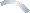 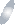 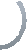 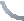 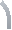 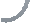 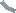 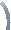 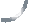 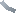 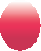 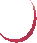 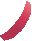 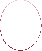 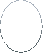 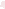 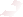 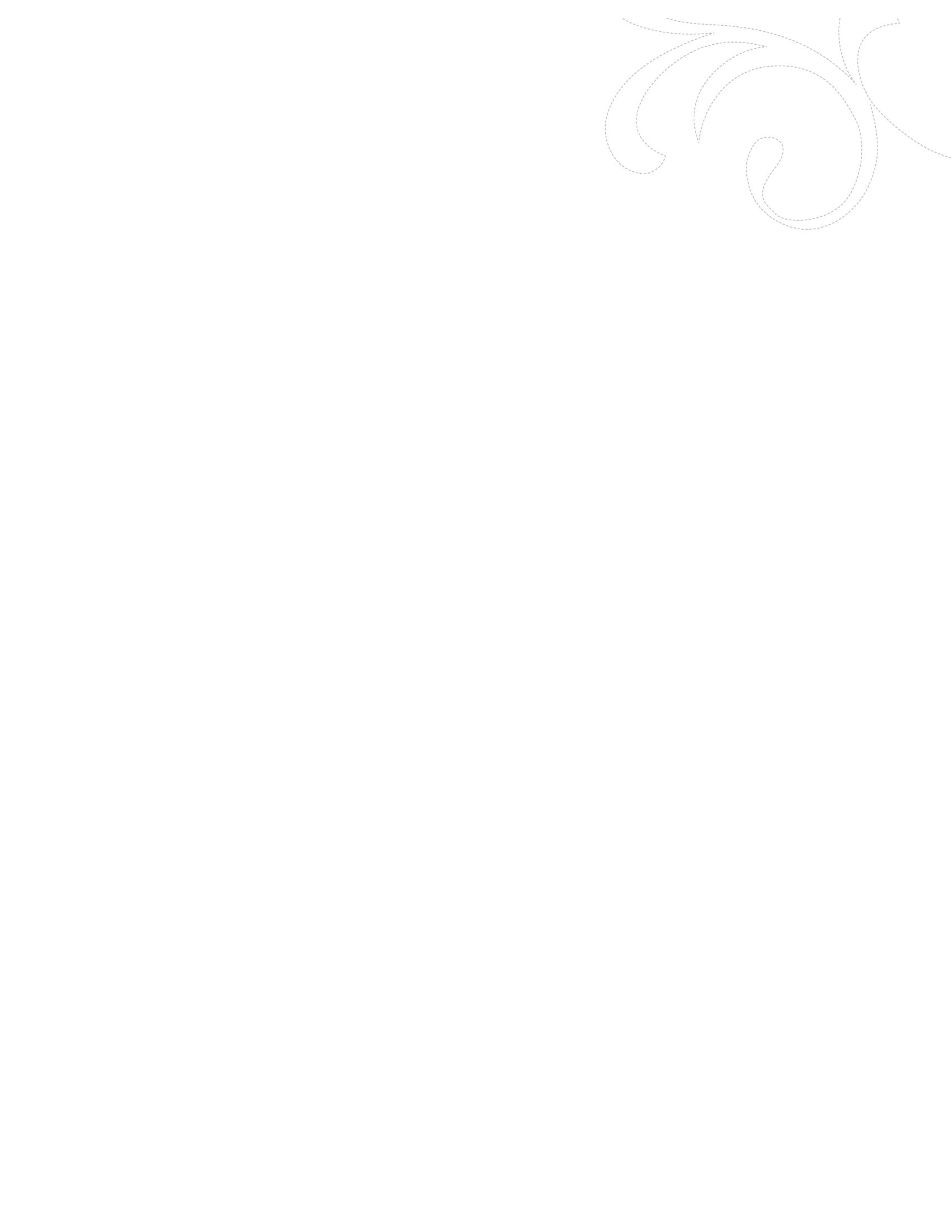 SINGER MC 8280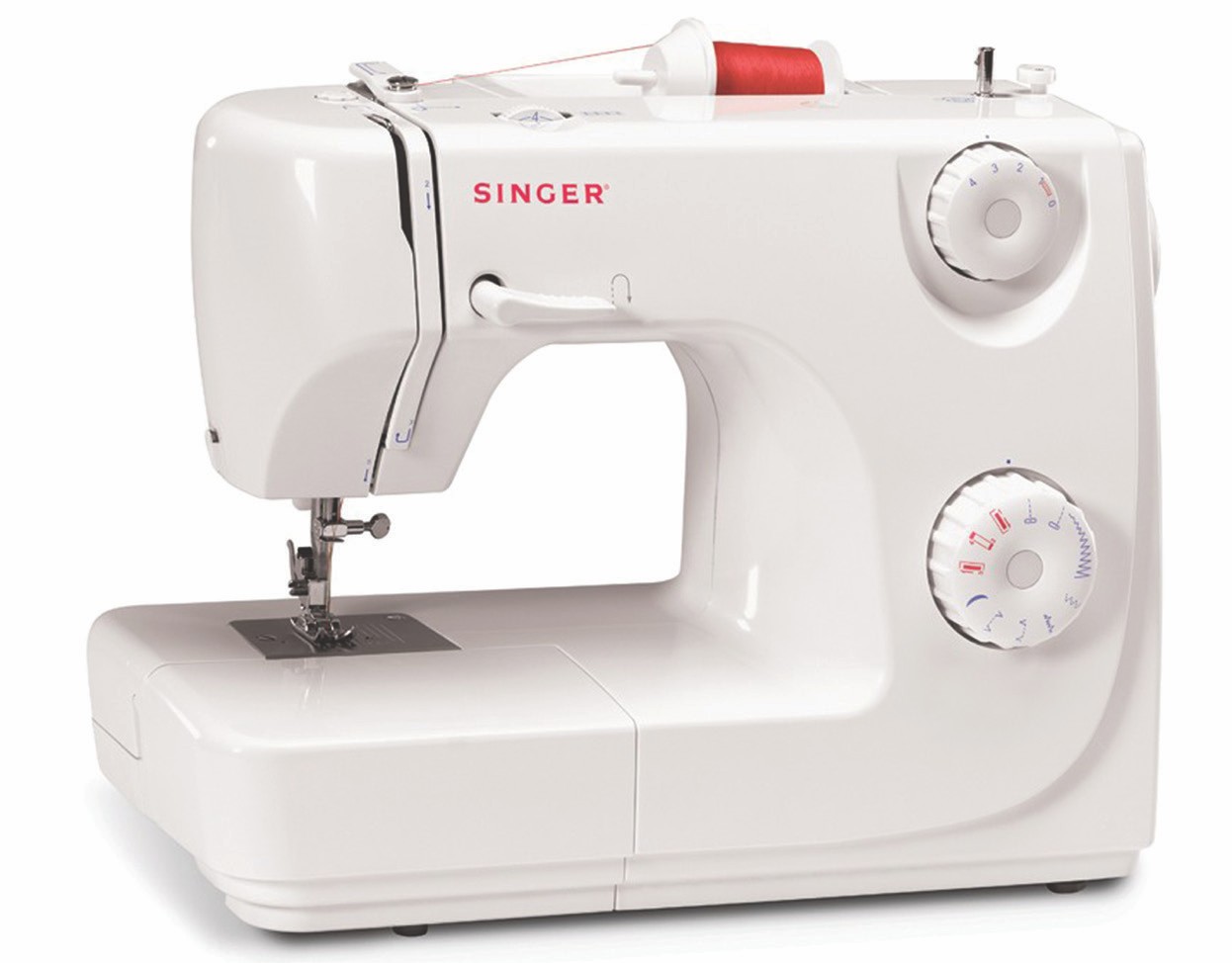 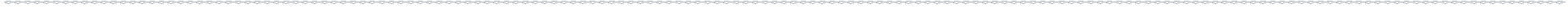 OJAČANO KUČIŠTE                  UKLJUČEN DODATNI PRIBOR             8 PROGRAMA ŠIVANJA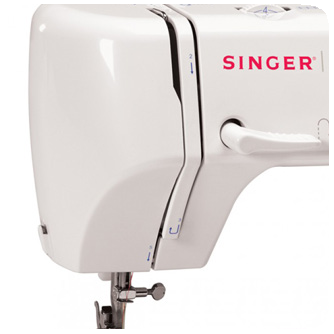 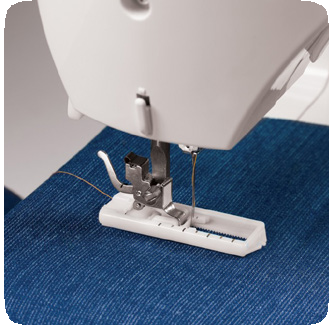 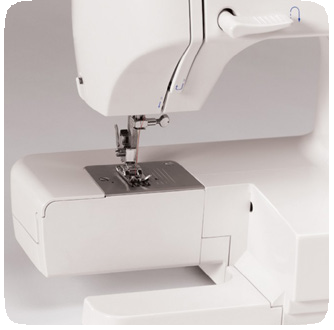 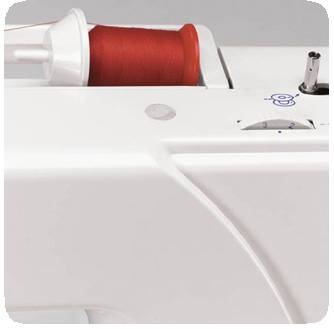 